 ПРОЕКТ Срок антикоррупционной экспертизы – 30 днейИВАНОВСКАЯ ОБЛАСТЬАДМИНИСТРАЦИЯ  ЮЖСКОГО  МУНИЦИПАЛЬНОГО  РАЙОНАПОСТАНОВЛЕНИЕот ________________  № _______г. ЮжаОб утверждении порядка выдачи ордеров на проведение земляных работ на территории Южского городского поселения Руководствуясь Федеральными законами «Об общих принципах организации местного самоуправления в Российской Федерации» от 06.10.2003 №131-ФЗ, Федеральным законом Ивановской области «Об административных правонарушениях в Ивановской области» от 24.04.2008 года №11-ОЗ, Уставом Южского городского поселения Южского муниципального района, в целях установления соблюдения единых норм и требований в сфере планирования и производства земляных работ, влекущих нарушение внешнего благоустройства на территории Южского городского поселения, организации дорожного движения в местах производства работ, повышения ответственности юридических, физических лиц за поддержание чистоты, Администрация Южского муниципального района     п о с т а н о в л я е т:1. Утвердить Порядок выдачи ордеров на проведение земляных работ на территории Южского городского поселения (прилагаются). 	2. Настоящее Постановление опубликовать в «Вестнике Южского городского поселения» и на официальном сайте Администрации Южского муниципального района.3. Контроль над исполнением настоящего постановления возложить на директора Муниципального казенного учреждения «Управление городского хозяйства» - Данилову Татьяну Евгеньевну.Глава Южского муниципального района          	         		    В. И. Оврашко Приложение к ПостановлениюАдминистрации Южского муниципального района									от «__»______________ № ___ Порядок выдачи ордеров на проведение земляных работ на территорииЮжского городского поселенияОбщие положенияПроведение любых видов земляных работ без ордера запрещается, за исключением случаев, когда указанные работы осуществляются на основании документов, выданных в соответствии с законодательством РФ.Ордер на проведение земляных работ выдается Муниципальным казенным учреждением «Управление городского хозяйства» (далее – Уполномоченный орган).Понятие ордера.Ордер - документ, являющийся основанием для проведения земляных работ с заглублением более 0,5 м (далее - земляные работы), в целях проведения следующих работ:Строительство, реконструкция объектов капитального строительства, за исключением случаев, когда указанные работы осуществляются на основании разрешения на строительство;Строительство, реконструкция сетей инженерно-технического обеспечения за исключением случаев, когда указанные работы осуществляются на основании разрешения на строительство;Прокладка инженерных сетей и сооружений к строящимся (реконструируемым) объектам капитального строительства;Инженерно-геологические изыскания, включающие в себя:- проходку горных выработок;- производство опытных работ, сопряженных с внедрением инструмента (оборудования) в подземное пространство;1.2.5. Проведение археологических полевых работ;1.2.6. Работы по сохранению объектов культурного наследия, выявленных объектов культурного наследия;1.2.7. Размещение и установка некапитальных объектов, а также объектов, размещение которых может осуществляться без предоставления земельных участков и установления сервитутов, включающие в себя:- установку объектов, являющихся произведениями монументально-декоративного искусства высотой до 25 м от уровня земли, - без подключения к сетям инженерно-технического обеспечения, в том числе электроснабжения, и организации технических и вспомогательных помещений внутри объекта или под ним;- устройство отстойно-разворотных площадок наземного общественного транспорта;- устройство площадок для легкового автотранспорта (плоскостных парковок, парковочных карманов) - без устройства фундаментов;- размещение геодезических, межевых, предупреждающих и иных знаков, включая информационные табло (стелы) и флагштоки;- размещение защитных сооружений, для размещения которых не требуется разрешения на строительство;- размещение объектов, предназначенных для обеспечения пользования недрами, для размещения которых не требуется разрешения на строительство;- размещение проездов, в том числе вдольтрассовых, и подъездных дорог, для размещения которых не требуется разрешения на строительство;- размещение пожарных водоемов и мест сосредоточения средств пожаротушения;- размещение прудов-испарителей;- размещение отдельно стоящих ветроэнергетических установок и солнечных батарей, для размещения которых не требуется разрешения на строительство;1.2.8. Ремонт дорог и элементов благоустройства;1.2.9. Прокладка (размещение) инженерных сетей и сооружений, линий и сооружений связи, для проведения которой не требуется разрешения на строительство, включающая в себя:- прокладку (размещение) подземных линейных сооружений, а также их наземных частей и сооружений, технологически необходимых для их использования, для размещения которых не требуется разрешения на строительство;- прокладку (размещение) водопроводов и водоводов всех видов, для размещения которых не требуется разрешения на строительство;- прокладку (размещение) линейных сооружений канализации (в том числе ливневой) и водоотведения, для размещения которых не требуется разрешения на строительство;- прокладку (размещение) линий электропередачи классом напряжения до 35 кВ, а также связанных с ними трансформаторных подстанций, распределительных пунктов и иного предназначенного для осуществления передачи электрической энергии оборудования, для размещения которых не требуется разрешения на строительство;- прокладку (размещение) тепловых сетей всех видов, включая сетей горячего водоснабжения, для размещения которых не требуется разрешения на строительство;- прокладку (размещение) линий и сооружений связи, для размещения которых не требуется разрешения на строительство;1.2.10. Установка опор освещения, контактной сети, архитектурно-художественной подсветки;1.2.11. Установка опор информационных и рекламных конструкций;1.2.12. Аварийно-восстановительный ремонт сетей инженерно-технического обеспечения, сооружений;1.2.13. Комплексное благоустройство территорий - комплекс проводимых на территории мероприятий, направленных на повышение эксплуатационных и эстетических характеристик территории и включающих в себя:- архитектурно-планировочную организацию территории;- озеленение;- устройство архитектурного освещения, поливочного водопровода;- размещение малых архитектурных форм, объектов городского дизайна, визуальной информации и коммуникации;- рекультивацию территории - комплекс мероприятий, предусматривающий улучшение (восстановление) свойств грунта на территории в целях исключения его физического и химического негативного воздействия на окружающую среду, удаление посторонних примесей, восстановление плодородного слоя;- устройство пешеходных дорожек, велосипедных дорожек;1.2.14. Снос зданий и сооружений, ликвидация сетей инженерно-технического обеспечения за исключением случаев, когда указанные работы осуществляются на основании разрешения на строительство;1.2.15. Противоаварийные мероприятия по сохранению зданий, сооружений, включающие в себя противоаварийные работы по сохранению зданий, сооружений, указанные в заключении об аварийном состоянии конструкций зданий, сооружений, установку ограждений для предотвращения доступа к аварийным зданиям и сооружениям и в опасную зону, прилегающую к аварийным зданиям и сооружениям;1.2.16. Благоустройство и вертикальная планировка территорий, за исключением работ по благоустройству газонов.1.3. Содержание ордера.1.3.1. Ордер оформляется юридическими, физическими лицами и индивидуальными предпринимателями (далее – заявители) по утвержденной форме (приложение №1 к настоящему Порядку).1.3.2.  В ордере на проведение земляных работ указываются:- Наименование земляных работ;- Адрес проведения земляных работ;- Сроки начала и окончания работ;- Общие условия;- Особые условия- Адрес организации;- Телефон ответственного за проведение земляных работ;- Ответственный за проведение земляных работ.1.4. Перечень документов, представляемых для оформления ордера на проведение земляных работ1.4.1. В случае обращения за получением ордера на проведение земляных работ (далее – муниципальная услуга) вне зависимости от основания обращения, представляются следующие документы:1. В случае обращения непосредственно самим Заявителем:- Заявление на предоставление муниципальной услуги, подписанное непосредственно самим Заявителем;- Документ, удостоверяющий личность Заявителя;- Договор, заключенный между правообладателем объекта недвижимости и уполномоченным от имени правообладателя объекта недвижимости, в рамках которого лицо уполномочено на получение ордера на проведение земляных работ. 2. При обращении за получением муниципальной услуги представителя Заявителя, уполномоченного на подачу документов и получение результата оказания Муниципальной услуги:- Заявление на предоставление Муниципальной услуги, подписанное непосредственно самим Заявителем;-  Документ, удостоверяющий личность представителя Заявителя;- Договор, заключенный между правообладателем объекта недвижимости и уполномоченным от имени правообладателя объекта недвижимости, в рамках которого лицо уполномочено на получение ордера на проведение земляных работ;- Документ, подтверждающий полномочия представителя Заявителя, уполномоченного на подачу документов и получение результата оказания Муниципальной услуги.3. При обращении за получением Муниципальной услуги представителя Заявителя, уполномоченного на подписание и подачу документов, а также получение результата оказания Муниципальной услуги:- Заявление на предоставление Муниципальной услуги, подписанное непосредственно представителем Заявителя;- Документ, удостоверяющий личность представителя Заявителя;- Договор, заключенный между правообладателем объекта недвижимости и уполномоченным от имени правообладателя объекта недвижимости, в рамках которого лицо уполномочено на получение ордера на проведение земляных работ;- Документ, подтверждающий полномочия представителя Заявителя, уполномоченного на подписание и подачу документов, получение результата оказания Муниципальной услуги.1.4.2. В случае обращения за получением ордера на проведение земляных работ с документами, указанным в пункте 1.4.1. настоящего Порядка, представляются следующие документы:- Проект производства работ (при необходимости);- Схема участка работ (выкопировка из исполнительной документации на подземные коммуникации и сооружения), предоставляется с учетом согласования проведения работ с организациями-владельцами подземных инженерных сооружений;- Календарный график производства работ;- Свидетельство о допуске к работам по строительству, реконструкции, капитальному ремонту, которые оказывают влияние на безопасность объектов капитального строительства, на право проведения работ исполнителем, указанным в Заявлении (для работ, требующих наличие данного свидетельства);- Приказ о назначении работника, ответственного за проведение земляных работ с указанием контактной информации (для юридических лиц, являющихся исполнителем работ);- Договор о присоединении к сетям инженерно-технического обеспечения или технические условия на подключение к сетям инженерно-технического обеспечения (при подключении к сетям инженерно-технического обеспечения);- Договор со специализированной подрядной организацией о проведении работ по восстановлению благоустройства территории, включая работы по восстановлению асфальтобетонного покрытия и нарушенного плодородного слоя земли, газонов, зеленых насаждений (в случае заключения договора со сторонней организацией);- Схема организации движения транспорта и пешеходов в случае закрытия или ограничения движения на период производства работ с приложением копии уведомления подразделения ГИБДД о предстоящих земляных работах (при проведении работ на проезжей части дорог или тротуарах);- Схема организации движения транспорта и пешеходов, а также уведомление о месте и сроках проведения работ передаются в подразделения Госавтоинспекции в области безопасности дорожного движения на участке дороги, где планируется проведение работ; - Решение  собственника (правообладателя) о сносе здания, сооружения, ликвидацию сетей инженерно-технического обеспечения (при сносе зданий, сооружений, ликвидации сетей инженерно-технического обеспечения);- Проект рекультивации, получивший положительное заключение государственной экологической экспертизы (в случае проведения земляных работ на землях сельскохозяйственного назначения, землях с неразграниченной собственностью,  разработки полезных ископаемых, добычи торфа);- Правоустанавливающие документы на объект недвижимости, если права на него не зарегистрированы в Едином государственном реестре прав на недвижимое имущество и сделок с ним.1.4.3. В случае обращения за получением ордера на проведение аварийно-восстановительных работ с документами, указанными в пункте 1.4.1. настоящего Порядка, представляются следующие документы:- Документ, подтверждающий уведомление Единой дежурно-диспетчерской службы Администрации Южского муниципального района;- Схема участка работ (выкопировка из исполнительной документации на подземные коммуникации и сооружения), предоставляется с учетом согласования проведения работ с организациями-владельцами подземных инженерных сооружений;- Документ, подтверждающий  уведомление организаций, эксплуатирующих инженерные сети, сооружения и коммуникации, расположенные на смежных с аварией земельных участках, о предстоящих аварийных работах.1.4.4. В случае обращения за получением ордера на подключение одного объекта к центральной линии водоснабжения и водоотведения с документами, указанными в пункте 1.4.1. настоящего Порядка, представляются следующие документы:- Договор со специализированной подрядной организацией о проведении земляных работ, включая работы по восстановлению асфальтобетонного покрытия и нарушенного плодородного слоя земли, газонов, зеленых насаждений (в случае заключения договора со сторонней организацией);- Технические условия, включающие схему участка работ и согласование проведения работ с организациями-владельцами подземных инженерных сооружений;- Правоустанавливающие документы на объект недвижимости, если права на него не зарегистрированы в Едином государственном реестре прав на недвижимое имущество и сделок с ним.1.4.5. В случае обращения за переоформлением (продлением) ордера на проведение земляных работ с документами, указанными в пункте 1.4.1 настоящих Правил, предоставляются следующие документы:- Календарный график производства земляных работ;- Проект производства работ в случае изменения технических решений;- Свидетельство о допуске к работам по строительству, реконструкции, капитальному ремонту, которые оказывают влияние на безопасность объектов капитального строительства, на право проведения работ исполнителем, указанным в Заявлении (для работ, требующих наличие данного свидетельства); приказ о назначении работника, ответственного за производство земляных работ с указанием контактной информации (для юридических лиц, являющихся исполнителем работ) - в случае смены исполнителя работ;- Продление ордера на проведение земляных работ осуществляется в случае увеличения объема работ и изменений технических решений, продления срока выполнения работ, смены исполнителя работ, а также в случае форс-мажорных обстоятельств, приведших к продлению срока выполнения работ.1.4.6. В случае обращения за закрытием ордера на проведение земляных работ с документами, указанными в пункте 1.4.1. настоящих Правил, предоставляются следующие документы:- Акт о завершении земляных работ и выполненном благоустройстве, подтверждающий восстановление территории, согласованный с организациями, интересы которых были затронуты при проведении работ, по форме, указанной в Приложении 7 к настоящим Правилам;1.4.7. В случае необходимости ликвидации аварий, устранения неисправностей  на инженерных сетях, требующих безотлагательного проведения аварийно-восстановительных работ, при условии невозможности оформления соответствующего ордера на проведение земляных работ в установленном порядке, проведение аварийно-восстановительных работ может быть осуществлено незамедлительно с последующей подачей лицами, указанными в пункте 1.3.1. настоящего Порядка, в течение суток с момента начала аварийно-восстановительных работ Заявления на выдачу ордера на проведение аварийно-восстановительных работ в Уполномоченный орган.Муниципальное казенное учреждение«Управление городского хозяйства»155630, Ивановская область, г. Южа, ул. Пушкина, дом № 1, тел. (49347) 2-20-71, факс (49347) 2-25-04, e-mail: yuzhagorod@yandex.ru. Ордер на проведение земляных работна территории Южского городского поселения «___»__________ 20___ г.        (дата оформления)								№_________Выдан: 																									(наименование организации,  ФИО для физических лиц)На проведение земляных работ									           (наименование работ)																		      (адрес проведения работ)Работы начать «___» ________20___ г. и закончить с окончательным выполнением всех работ по благоустройству и восстановлению дорожных покрытий  до «___»_______20___ г.Общие условия: Обеспечить безопасность выполнения работ в соответствии со СНиП. Перед началом работ вызвать представителей служб, имеющих коммуникации в районе проведения работ.Особые условия: На улицах Ленина, Вокзальная, Фридриха Энгельса, Серп-Молот в г. Южа проложен кабель, принадлежащий ЗАО «Новость». При проведении земляных работ на указанных улицах необходимо согласовать работы с ЗАО «Новость».Адрес организации:Телефон:												Контактный телефон ответственного за производство работ:						Ответственный за производство работ:									Директор МКУ «Управление городского хозяйства» 		         Т.Е. ДаниловаПриложение № 2 к Порядку выдачи ордеров на проведение земляных работ на территории Южского городского поселения»Директору МКУ «Управление городского хозяйства»Даниловой Т.Е.Заявитель_______________________________________________________________________________       (для юридических лиц индивидуальных предпринимателей: наименование организации, ИНН, ОГРН/ОГРНИП, ФИО руководителя или иного уполномоченного лица)______________________________________________________________________________________________(для физических лиц: ФИО, реквизиты документа, удостоверяющего личность: вид документа,  номер, серия, когда выдан, юридический адрес, почтовый телефон)                        ________________________________________________________________________________________        ЗАЯВЛЕНИЕо выдаче ордера на проведение земляных работПрошу выдать ордер на проведение земляных работ _____________________________________________________________________________(наименование объекта, вид земляных работ)_____________________________________________________________________________на земельном участке по адресу: _____________________________________________________________________________(полный адрес проведения земляных работ, с указанием субъекта_____________________________________________________________________________Российской Федерации, городского округа_____________________________________________________________________________или строительный адрес, кадастровый номер земельного участка)_____________________________________________________________________________сроком на _____________________ месяцев /дней, с «___»__________20__ по                                                                                           «___»__________20__ г.Производителем работ назначен _____________________________________________________________________________________________________________________________(фамилия, имя, отчество и должность лица, назначаемого ответственным за проведение     земляных работ) Наименование, адрес и телефон организации __________________________________________________________________________________________________________________Контактный телефон ответственного производителя  ________________________________      Обязательство по гарантийному восстановлению дорожных покрытий, благоустройству и озеленению территории после завершения работ ________________________________________________________________________________________________________________(наименование организации, которая будет проводить работу по благоустройству и восстановлению дорожных покрытий после завершения работ)Приложения: ___________________________________________________________________(сведения и документы, необходимые для получения ордера на проведение земляных работ)_____________________________________________________________ на _______листахРеквизиты документов:Разрешение на строительство –  ____;Проект планировки территории - ______;Разрешение на размещение объекта - _______;Проектная документация - __________;Разрешение на проведение археологических работ - _______.Заявитель ______________________________________________________________________(должность, подпись, расшифровка подписи)М.П.									          "__" __________20__ г.Я,___________________________________________________________________________________в соответствии с п.4 ст.9 Федерального закона «О персональных данных» от 27.07.2006 №152-ФЗ «О персональных данных», в целях выдачи ордера на проведение земляных работ даю согласие МКУ «Управление городского хозяйства», находящегося по адресу: г. Южа, ул. Пушкина, д.1,  на обработку моих персональных данных, а именно: ФИО, адрес регистрации и проживания, телефон, т.е. на совершение действий, предусмотренных п.3 ст.3 Федерального закона от 27.07.2006 г. 152-ФЗ «О персональных данных». Настоящее согласие действует со дня его подписания до срока выполнения работ указанного в заявлении.«___» _______________ ____.Субъект персональных данных:__________________  / _________________________________________________________________________________________     (Подпись)  						(Ф.И.О.)Приложение № 3 к Порядку выдачи ордеров на проведение земляных работ на территории Южского городского поселения»Директору МКУ «Управление городского хозяйства»Даниловой Т.Е.Заявитель_______________________________________________________________________________       (для юридических лиц индивидуальных предпринимателей: наименование организации, ИНН, ОГРН/ОГРНИП, ФИО руководителя или иного уполномоченного лица)______________________________________________________________________________________________(для физических лиц: ФИО, реквизиты документа, удостоверяющего личность: вид документа,  номер, серия, когда выдан, юридический адрес, почтовый телефон)                        ________________________________________________________________________________________        ЗАЯВЛЕНИЕо выдаче ордера на проведение аварийно-восстановительных работПрошу выдать ордер на проведение аварийно-восстановительных работ _____________________________________________________________________________(наименование объекта, вид земляных работ)_____________________________________________________________________________на земельном участке по адресу: _____________________________________________________________________________(полный адрес проведения земляных работ, с указанием субъекта_____________________________________________________________________________Российской Федерации, городского округа_____________________________________________________________________________или строительный адрес, кадастровый номер земельного участка)_____________________________________________________________________________сроком на _____________________ месяцев /дней, с «___»__________20__ по                                                                                           «___»__________20__ г.Производителем работ назначен _____________________________________________________________________________________________________________________________(фамилия, имя, отчество и должность лица, назначаемого ответственным за проведение     земляных работ) Наименование, адрес и телефон организации __________________________________________________________________________________________________________________Контактный телефон ответственного производителя  ________________________________      Обязательство по гарантийному восстановлению дорожных покрытий, благоустройству и озеленению территории после завершения работ ________________________________________________________________________________________________________________(наименование организации, которая будет проводить работу по благоустройству и восстановлению дорожных покрытий после завершения работ)Приложения: ___________________________________________________________________(сведения и документы, необходимые для получения ордера на проведение земляных работ)_____________________________________________________________ на _______листахЗаявитель ______________________________________________________________________(должность, подпись, расшифровка подписи)М.П.									          "__" __________20__ г.Я,___________________________________________________________________________________в соответствии с п.4 ст.9 Федерального закона «О персональных данных» от 27.07.2006 №152-ФЗ «О персональных данных», в целях выдачи ордера на проведение земляных работ даю согласие МКУ «Управление городского хозяйства», находящегося по адресу: г. Южа, ул. Пушкина, д.1,  на обработку моих персональных данных, а именно: ФИО, адрес регистрации и проживания, телефон, т.е. на совершение действий, предусмотренных п.3 ст.3 Федерального закона от 27.07.2006 г. 152-ФЗ «О персональных данных». Настоящее согласие действует со дня его подписания до срока выполнения работ указанного в заявлении.«___» _______________ ____.Субъект персональных данных:__________________  / _________________________________________________________________________________________     (Подпись)  						(Ф.И.О.)Приложение № 4 к Порядку выдачи ордеров на проведение земляных работ на территории Южского городского поселения»Директору МКУ «Управление городского хозяйства»Даниловой Т.Е.Заявитель_______________________________________________________________________________       (для юридических лиц индивидуальных предпринимателей: наименование организации, ИНН, ОГРН/ОГРНИП, ФИО руководителя или иного уполномоченного лица)______________________________________________________________________________________________(для физических лиц: ФИО, реквизиты документа, удостоверяющего личность: вид документа,  номер, серия, когда выдан, юридический адрес, почтовый телефон)                        ________________________________________________________________________________________        ЗАЯВЛЕНИЕо выдаче ордера на подключение одного объекта к центральной линии водоснабжения и водоотведенияПрошу выдать ордер на подключение одного объекта к центральной линии водоснабжения и водоотведения: _____________________________________________________________________________(наименование объекта, вид земляных работ)_____________________________________________________________________________на земельном участке по адресу: _____________________________________________________________________________(полный адрес проведения земляных работ, с указанием субъекта_____________________________________________________________________________Российской Федерации, городского округа_____________________________________________________________________________или строительный адрес, кадастровый номер земельного участка)_____________________________________________________________________________сроком на _____________________ месяцев /дней, с «___»__________20__ по                                                                                           «___»__________20__ г.Производителем работ назначен _____________________________________________________________________________________________________________________________(фамилия, имя, отчество и должность лица, назначаемого ответственным за проведение     земляных работ) Наименование, адрес и телефон организации __________________________________________________________________________________________________________________Контактный телефон ответственного производителя  ________________________________      Обязательство по гарантийному восстановлению дорожных покрытий, благоустройству и озеленению территории после завершения работ ________________________________________________________________________________________________________________(наименование организации, которая будет проводить работу по благоустройству и восстановлению дорожных покрытий после завершения работ)Приложения: ___________________________________________________________________(сведения и документы, необходимые для получения ордера на проведение земляных работ)_____________________________________________________________ на _______листахЗаявитель ______________________________________________________________________(должность, подпись, расшифровка подписи)М.П.									          "__" __________20__ г.Я,___________________________________________________________________________________в соответствии с п.4 ст.9 Федерального закона «О персональных данных» от 27.07.2006 №152-ФЗ «О персональных данных», в целях выдачи ордера на проведение земляных работ даю согласие МКУ «Управление городского хозяйства», находящегося по адресу: г. Южа, ул. Пушкина, д.1,  на обработку моих персональных данных, а именно: ФИО, адрес регистрации и проживания, телефон, т.е. на совершение действий, предусмотренных п.3 ст.3 Федерального закона от 27.07.2006 г. 152-ФЗ «О персональных данных». Настоящее согласие действует со дня его подписания до срока выполнения работ указанного в заявлении.«___» _______________ ____.Субъект персональных данных:__________________  / _________________________________________________________________________________________     (Подпись)  						(Ф.И.О.)Приложение № 5к Порядку выдачи ордеров на проведение земляных работ на территории Южского городского поселения»Директору МКУ «Управление городского хозяйства»Даниловой Т.Е.Заявитель_______________________________________________________________________________       (для юридических лиц индивидуальных предпринимателей: наименование организации, ИНН, ОГРН/ОГРНИП, ФИО руководителя или иного уполномоченного лица)______________________________________________________________________________________________(для физических лиц: ФИО, реквизиты документа, удостоверяющего личность: вид документа,  номер, серия, когда выдан, юридический адрес, почтовый телефон)                        ________________________________________________________________________________________        ЗАЯВЛЕНИЕо переоформлении (продлении) ордера на проведение земляных работПрошу переоформить (продлить) ордер (дата и номер ранее выданного ордера)  на проведение земляных работ _____________________________________________________________________________(наименование объекта, вид земляных работ)_____________________________________________________________________________на земельном участке по адресу: _____________________________________________________________________________(полный адрес проведения земляных работ, с указанием субъекта_____________________________________________________________________________Российской Федерации, городского округа_____________________________________________________________________________или строительный адрес, кадастровый номер)_____________________________________________________________________________по причине: продления срока проведения работ, смены исполнителя работ, изменение технических решений, увеличения объема работ, иное  (нужное подчеркнуть) _____________________________________________________________________________(причина продления ордера)сроком на _____________________ месяцев / дней,   по «___»__________20__ г.Производителем работ назначен _____________________________________________________________________________________________________________________________(фамилия, имя, отчество и должность лица, назначаемого ответственным за проведение земляных работ) Наименование, адрес и телефон организации ___________________________________________________________________________________________________________________Контактный телефон ответственного производителя ________________________________________________________________________________________________Обязательство по гарантийному восстановлению дорожных покрытий, благоустройству и озеленению территории после завершения работ __________________________________________________________________________________________________________________(наименование организации, которая будет проводить работу по благоустройству и восстановлению дорожных покрытий после завершения работ)Приложения: ___________________________________________________________________(сведения и документы, необходимые для получения ордера на проведение земляных работ)_____________________________________________________________ на _______листахЗаявитель ______________________________________________________________________(должность, подпись, расшифровка подписи)М.П.									          "__" __________20__ г.Я,___________________________________________________________________________________в соответствии с п.4 ст.9 Федерального закона «О персональных данных» от 27.07.2006 №152-ФЗ «О персональных данных», в целях выдачи ордера на проведение земляных работ даю согласие МКУ «Управление городского хозяйства», находящегося по адресу: г. Южа, ул. Пушкина, д.1,  на обработку моих персональных данных, а именно: ФИО, адрес регистрации и проживания, телефон, т.е. на совершение действий, предусмотренных п.3 ст.3 Федерального закона от 27.07.2006 г. 152-ФЗ «О персональных данных». Настоящее согласие действует со дня его подписания до срока выполнения работ указанного в заявлении.«___» _______________ ____.Субъект персональных данных:__________________  / _________________________________________________________________________________________     (Подпись)  						(Ф.И.О.)Приложение № 6к Порядку выдачи ордеров на проведение земляных работ на территории Южского городского поселения»Директору МКУ «Управление городского хозяйства»Даниловой Т.Е.Заявитель_______________________________________________________________________________       (для юридических лиц индивидуальных предпринимателей: наименование организации, ИНН, ОГРН/ОГРНИП, ФИО руководителя или иного уполномоченного лица)______________________________________________________________________________________________(для физических лиц: ФИО, реквизиты документа, удостоверяющего личность: вид документа,  номер, серия, когда выдан, юридический адрес, почтовый телефон)                        ________________________________________________________________________________________        ЗАЯВЛЕНИЕо закрытии ордера на проведение земляных работПрошу закрыть (дата и номер ранее выданного ордера) ордер на проведение земляных работ ________________________________________________________________________                               (наименование объекта, вида и способа земляных работ)_____________________________________________________________________________на земельном участке по адресу: _____________________________________________________________________________(полный адрес проведения земляных работ, с указанием субъекта_____________________________________________________________________________Российской Федерации, городского округа_____________________________________________________________________________или строительный адрес)Приложения: ___________________________________________________________________(сведения и документы, необходимые для закрытия ордера на проведение земляных работ)______________________________________________________________ на _______листахЗаявитель ______________________________________________________________________(должность, подпись, расшифровка подписи)М.П.									          "__" __________20__ г.Я,___________________________________________________________________________________в соответствии с п.4 ст.9 Федерального закона «О персональных данных» от 27.07.2006 №152-ФЗ «О персональных данных», в целях выдачи ордера на проведение земляных работ даю согласие МКУ «Управление городского хозяйства», находящегося по адресу: г. Южа, ул. Пушкина, д.1,  на обработку моих персональных данных, а именно: ФИО, адрес регистрации и проживания, телефон, т.е. на совершение действий, предусмотренных п.3 ст.3 Федерального закона от 27.07.2006 г. 152-ФЗ «О персональных данных». Настоящее согласие действует со дня его подписания до срока выполнения работ указанного в заявлении.«___» _______________ ____.Субъект персональных данных:__________________  / _________________________________________________________________________________________     (Подпись)  						(Ф.И.О.)Приложение № 7 к Порядку выдачи ордеров на проведение земляных работ на территории Южского городского поселения                                    АКТо завершении земляных работ и выполненном благоустройстве_______________________________________________________________________________(организация, предприятие/ФИО, производитель работ)адрес: _________________________________________________________________________Земляные работы производились по адресу: _________________________________________Ордер на проведение земляных работ N _________ от ________________________________Комиссия в составе:представителя   организации,   производящей   земляные  работы (подрядчика)_______________________________________________________________________________                            						          (Ф.И.О., должность)представителя организации, выполнившей благоустройство ___________________________                                                                                                          (Ф.И.О., должность)представителя МКУ «Управление городского хозяйства»______________________________                                                                                     	          (Ф.И.О., должность)_______________________________________________________________________________Произвела визуальный осмотр территории, на которой производились земляные и благоустроительные работы, и составила настоящий акт на предмет выполнения благоустроительных работ в полном объеме ________________________________________________________________Представитель организации, производившей земляные работы (подрядчик),                                                                                                         ___________________                                                                                                                 (подпись)Представитель организации, выполнившей благоустройство, ___________________                                                                                                                  (подпись)Представитель МКУ «Управление городского хозяйства»       ___________________                                                                                                                   (подпись)Приложение: Материалы фотофиксации выполненных работ__________________________(должность уполномоченного работника органа, осуществляющего выдачу ордера на проведение земляных работ)              _______________________________                                                            (Ф.И.О.)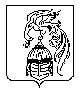 